1. melléklet a 16/2016. (XI. 8.) önkormányzati rendelethezR2 belterületi szabályozási terv módosításaUnilever telephely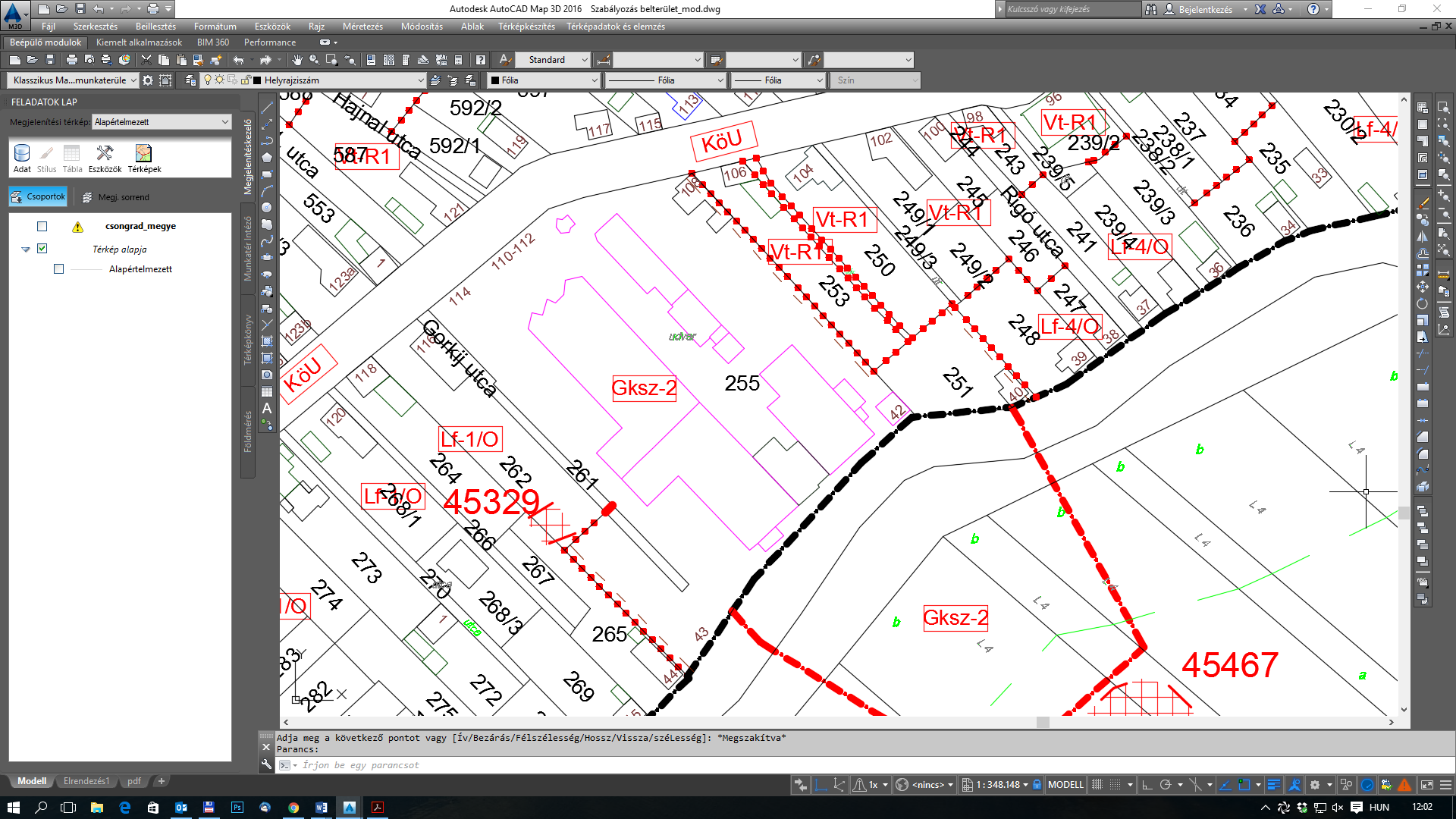 Lakóterületi átsorolás a belterület mentén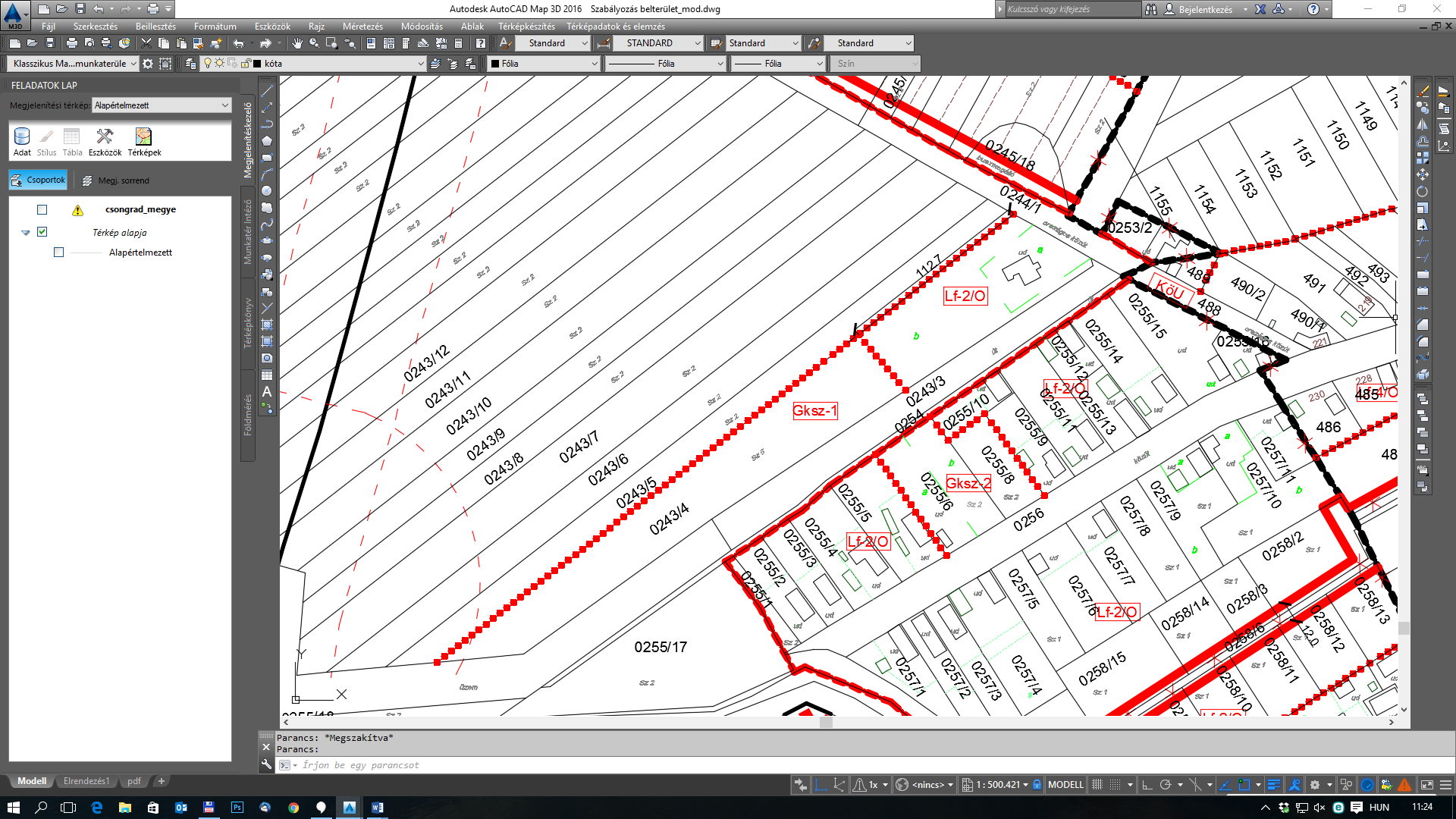 2. melléklet a 16/2016. (XI. 8.) önkormányzati rendelethezR3 külterületi szabályozási és övezeti terv módosításaKülönleges terület külterületen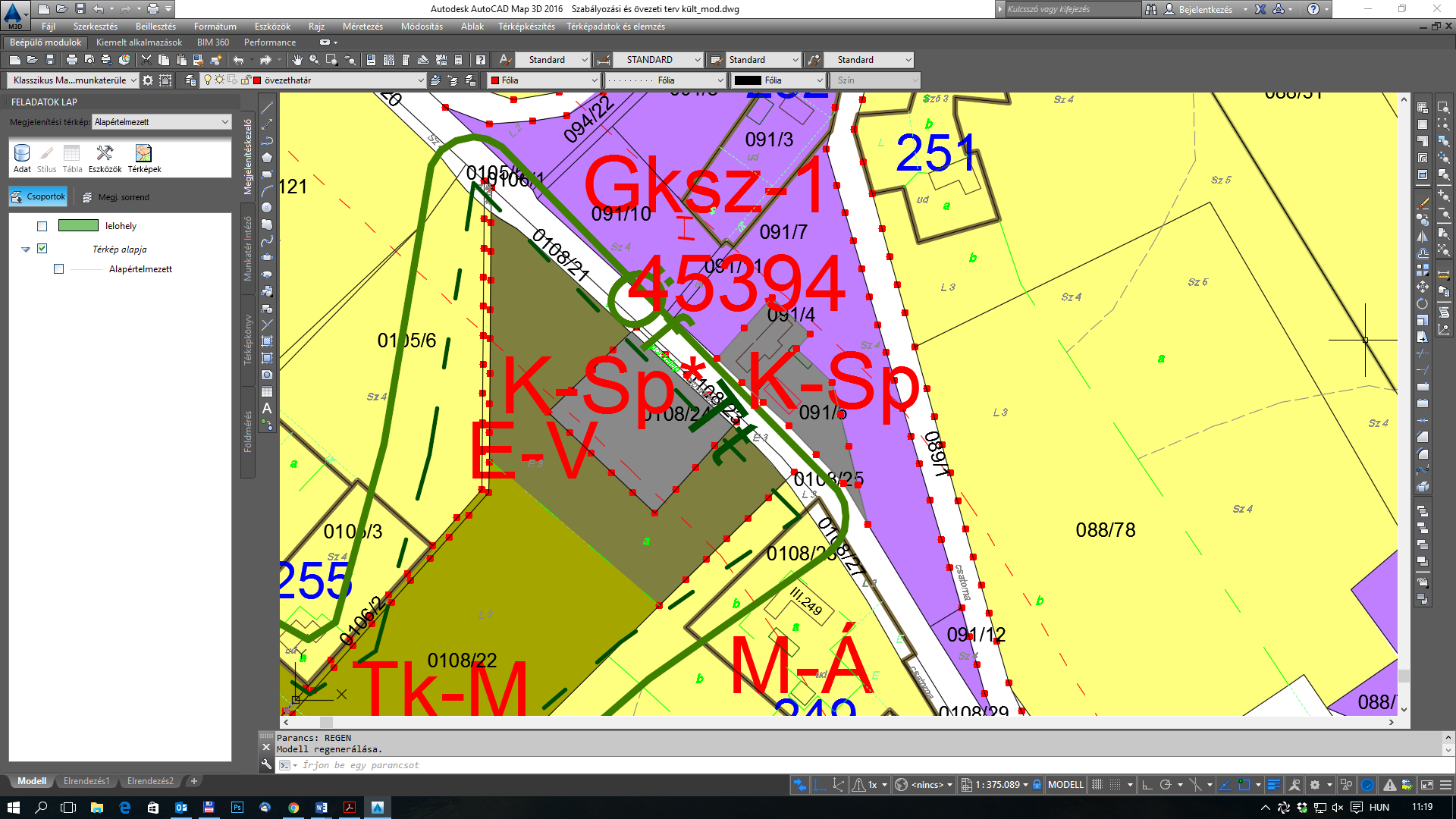 A jelkulcs a következőképpen módosult: 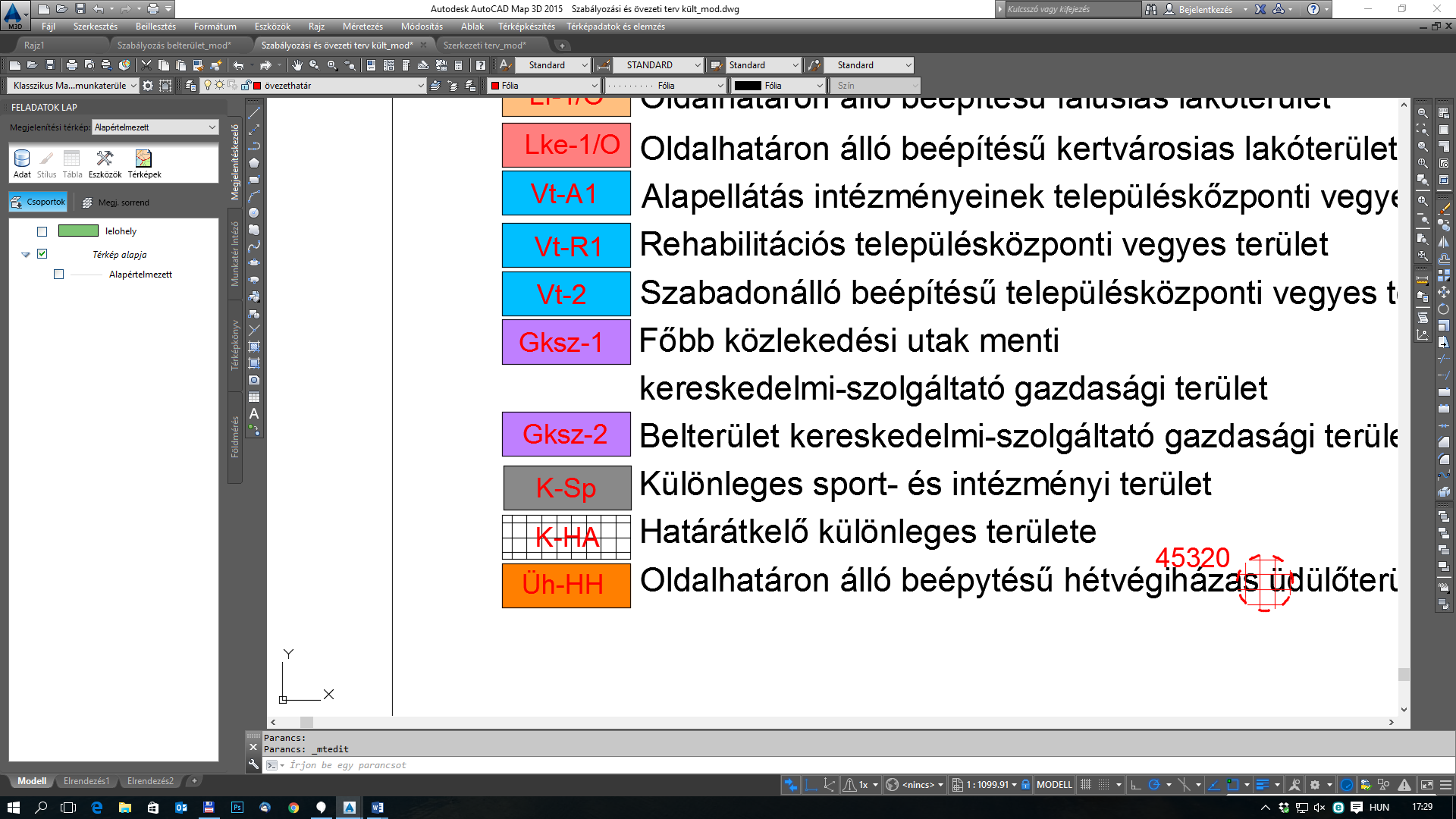 3. melléklet a 16/2016. (XI. 8.) önkormányzati rendelethezRégészeti lelőhelyek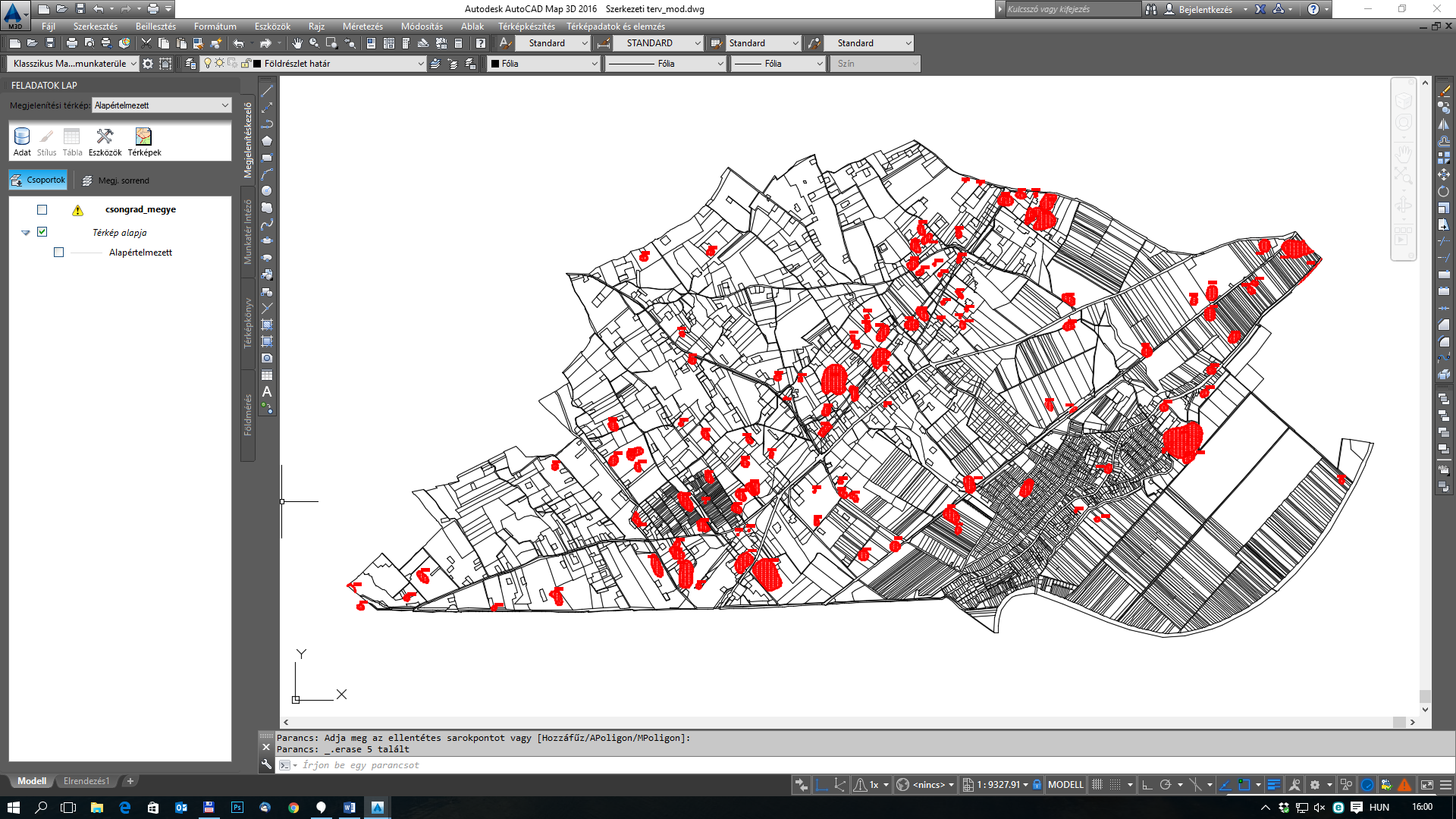 4. melléklet a 16/2016. (XI. 8.) önkormányzati rendelethezRégészeti lelőhelyek listájaABDEazonosító/számNévKoordi-nátákHelyrajzi szám134482/1Határátkelőhely721995931750203/12, 0203/17, 0205/6, 0205/1, 0323, 0203/7, 0205/2, 0203/13, 0203/14234675/2Határátkelőhely II.722131930480322/149, 0322/150, 0322/151, 0323334756/3Kovács-tanya723481947230322/94, 0322/98, 0322/97, 0322/96, 0322/95, 088/43, 088/41, 088/36434757/4Ábrahám-tanya72407095495082/9, 082/26, 0322/74, 0322/75, 0322/76, 082/92, 082/91, 082/90, 082/97, 082/89, 082/88, 082/43527620/5Madarász-tó71851592825055/25, 055/9, 055/10645304/6Vasútállomás72613794936034/6, 034/1745305/7Klebelsberg-iskola72650994304887/5, 887/4, 886/1, 886/2, 880/2, 487845310/8Sárosvölgy, Piaristák telke727312946100283/7, 0281/1, 0281/2, 0281/3, 0281/4, 0281/5, 0282, 0286/2, 0288/1, 0288/2, 0288/3, 0288/4, 0290/1, 1227, 171, 167, 0290/9, 0284, 0290/3, 0283/12, 0290/4, 0290/2, 0290/8, 0290/7, 0288/10, 0290/5, 0289, 0290/12, 0276, 172, 4, 170, 166, 157, 1224, 0283/8, 0283/11, 0290/10, 0291, 0293/4945319/9Szabó István földje721488936890139, 0140/121045320/10Nagyszéksós720596943270149/11145323/11Ladányi-dűlő72492395921039/831245324/12Feketeszél, Ördögh György földje72472095897039/771345329/13Kószó-ház72615893850262, 2651445331/14Nagyszéksós, Siskó-hegy721990939540130/61, 0130/60, 0130/57, 0130/56, 0130/55, 0130/54, 0130/26, 0130/53, 0130/38, 0114/161, 0130/62, 0114/160, 0123/2, 0130/11, 0130/12, 0130/13, 0130/14, 0130/23, 0130/251545333/15Nagyszéksós 547.721941947820103/72, 0103/731645391/16Király Imre tanyája722670936450322/1331745394/17Kancsaszéli iskola72305795071091/101845395/18Börcsök Miklós földje722547935980213/32, 0322/1361945397/19Sárosvölgy-dűlő72587794976033/152045404/20Rácok72379295111086/77, 0322/84, 086/83, 086/44, 086/29, 086/84, 0322/85, 086/782145405/21Ladányi-dűlő II.72452295963075/61, 0322/53, 075/60, 075/812245406/22Ladányi-dűlő III.72456996762055/72, 055/57, 055/71, 055/122345408/23Szentmihálytelki út 1.72761195355011/10, 011/57, 011/6, 011/5, 011/472445409/24Bodon-halom72803596210011/105, 011/107, 011/1062545410/25Sárosvölgyi-ér72608695828033/26, 033/25, 032, 033/9264541262/26Szentmihálytelki út II.72785695710011/81, 011/79, 011/80, 011/78, 011/129, 011/130, 011/13127454123/27Eperjesi-dűlő72608696115041/12845415/28Sárosvölgyi-ér II.727538951120287/20, 0287/24, 0287/10, 0287/182945416/29Bodon-halom II.72742496100023/123045418/30Gépállomás72563894095946, 707, 957, 947, 958/2, 948, 705, 702, 703, 704, 944, 706, 958/4, 958/1, 945, 943, 701, 949, 9503145419/31Lapos-dűlő723791939970229/583245420/32Szeméttelep727370944290290/1, 0290/12, 0308/2, 0295, 0282, 1227, 0293/2, 0281/13345422/33Vecsernyés-dűlő722671946130112/22, 0112/293445424/34Vecsernyés-dűlő II.722626943620112/1, 0112/453545425/35Kancsal72297495283094/20, 094/70, 094/373645427/36Nagyszéksósi Népház722203946680103/20, 0103/88, 0103/32, 0103/74, 0103/603745428/37Kancsal-tó722058954600103/40, 0103/64, 0103/41, 0103/83, 0103/39, 0103/23845429/38Kiss-tanya722240942160114/4, 0114/23, 0114/65, 0114/66, 0114/67, 0114/68, 0114/69, 0114/1073945430/39Vecsernyés-dűlő III.722174936910130/72, 0130/76, 0130/73, 0130/77, 0130/78, 0130/74, 0130/54045431/40Vecsernyés-dűlő IV.721217947650122/52, 0122/604145433/41Vecsernyés-dűlő V.721408944510128/94245438/42Madarász-tó, Horváth-tanya719008929240175/16, 0175/15, 0175/5, 0175/24345445/43Jugoszláv határ720616929310188/14445449/44IV. körzet 383. tanya721898934010203/3, 0203/10, 0203/11, 0203/15, 0203/16, 0203/84545451/45M5 autópálya 48/90 lh.0221/5, 0221/24, 0221/4, 0221/28, 0221/164645453/46Bánhegyi-szőlők719181931460171/44745458/47Papdi J.-tanya72581696974048/4, 048/7, 048/20, 048/19, 048/26, 048/29, 048/14, 048/18, 048/8, 048/15, 048/274845459/48Gyálai-Holt-Tisza729004941730271/64, 0271/63, 0271/624945461/49Lapos-dűlő II.723644941620229/565045465/50Lapos-dűlő III.724904936450245/34, 0245/33, 0245/32, 0245/31, 0245/355145467/51Sárosvölgyi-ér III.726392937640277/13, 0277/145245469/52Bata Géza-tanya72495395842039/35, 039/83, 039/825345470/53Börcsök-tanya719941928130178/2, 0178/10, 0186/2, 0186/15445475/54Paphalom723391937350225/52, 0225/535545477/55Kancsal-tó II.72195395746096/9, 096/32, 096/34, 096/215645478/56Kancsal II.72154396559071/215745479/57Kancsal III.72226096619071/345845480/58Kalmár-iskola724917965410322/24, 0322/36, 075/94, 0322/43, 075/215945481/59M5 autópálya 48/57. lh.72586497156048/5, 048/6, 048/28, 048/20, 048/196045482/60M5 autópálya 48/58. lh.72573297232048/15, 048/32, 048/106145485/61M5 autópálya 48/59. lh.72557397228048/32, 048/31, 0322/46245487/62M5 autópálya 48/60. lh.72541097173050/2, 050/55, 0322/8, 050/68, 048/22, 049, 0322/9, 0322/7, 0322/66345506/63M5 autópálya 48/61. lh.72567797009048/8, 048/9, 048/17, 048/18, 048/23, 048/196445508/64M5 autópálya 48/62. lh.72498097370050/10, 050/376545509/65M5 autópálya 48/63. lh.72465296491075/906645510/66M5 autópálya 48/64. lh.72471096379075/966745512/67M5 autópálya 48/65. lh.72449696404075/906845520/68M5 autópálya 48/66. lh.72499596005039/9, 039/54, 039/24, 039/536945522/69M5 autópálya 48/67. lh.72492096169039/28, 039/24, 039/1037045524/70M5 autópálya 48/68. lh.72444896686055/71, 055/12, 055/40, 055/39, 055/607145526/71M5 autópálya 48/69. lh.72451096855055/39, 055/40, 055/687245527/72M5 autópálya 48/70. lh.72441896487055/33, 055/17, 075/90, 0747345528/73M5 autópálya 48/71. lh.72441896487039/11, 039/847445529/74M5 autópálya 48/72. lh.72473996078075/104, 075/103, 075/107, 075/71, 0322/56, 0322/55, 075/67, 075/16, 075/24, 075/108, 075/68, 075/70, 0322/59, 0322/58, 0322/57, 075/72, 0322/61, 0322/60, 075/109, 075/110, 075/112, 075/102, 075/101, 075/1067545531/75M5 autópálya 48/73. lh.72440995842082/49, 082/507645532/76M5 autópálya 48/74. lh.72393595813082/487745535/77M5 autópálya 48/77. lh.723926959270231/437845536/78M5 autópálya 48/78. lh.72412694976082/12, 082/77945538/79M5 autópálya 48/79. lh.72382295614082/24, 082/518045539/80M5 autópálya 48/80. lh.72377795705082/96, 082/108145540/81M5 autópálya 48/81. lh.72412095376086/15, 086/52, 086/69, 086/66, 086/68, 086/71, 086/70, 086/80, 086/82, 086/72, 088/20, 087/1, 086/51, 086/678245541/82M5 autópálya 48/83. lh.72358295255088/47, 088/318345543/83M5 autópálya 48/84. lh.723220952650112/57, 0113, 0114/1, 0112/458445546/84M5 autópálya 48/85. lh.722688940900114/438545547/85M5 autópálya 48/86. lh.722580940210114/112, 0114/111, 0114/44, 0114/113, 0114/115, 0114/114, 0114/1, 0114/13, 0114/14, 0114/168645548/86M5 autópálya 48/87. lh.722536938740114/28, 0114/908745549/87M5 autópálya 48/88. lh.722200939430229/5, 0229/58, 02288845555/88M5 autópálya 48/89. lh.723676940340225/178945562/89M5 autópálya 48/89. lh.723369940610203/15, 0203/169045563/90M5 autópálya 48/95. lh.721897934940211/2, 0213/11, 0209/9, 0212/2, 0210/2, 0209/6, 0209/57, 0209/13, 0209/41, 0211/19145564/91M5 autópálya 48/96. lh.722610933050322/107, 088/71, 088/49, 088/709245565/92M5 autópálya 48/97. lh.723494949230198/19345566/93M5 autópálya 48/98. lh.72168293262082/45, 082/49, 082/3, 082/83, 082/59445567/94M5 autópálya 48/99. lh.72410195750050/10, 050/789545568/95M5 autópálya 48/100. lh.72514197346050/106, 050/31, 050/59645569/96Szegfű u. 34.72491096813170, 1359729598/97Csányi-tanya727099944830140/19855840/98Rác temető (Halom)721467937610283/9, 0284, 0283/2, 0283/39958263/99Röszke VI. homok722907944550112/48, 0112/2010078973/100Vecsernyés-dűlő VI.721478943200128/9, 0128/810178975/101Vecsernyés-dűlő VII.721220943900128/910289217/101Bodon- halom III.72807296287011/108, 011/109, 011/111, 011/11010390801/103Paphalom II.723892933770225/47, 0225/4610490803/104Paphalom III.724229934750225/43, 0236/1, 0243/1, 0225/41, 0225/4210590805/105Lapos-dűlő IV.724831938040236/1, 0245/42, 0245/39, 0245/37, 0245/35, 0245/36, 0245/3810690807/106Hegyközi-tanya725024941350234/33, 0245/48, 0231/24, 0234/27, 0231/13, 0236/1, 0231/25, 0231/22, 0245/4210790809/107Bodon-halom IV.72692195554011/155, 011/145, 023/33, 023/35, 023/34, 023/32, 015/110890811/108Bodon-halom V.72759495955015/1, 011/129, 011/131, 011/130, 011/7810990813/109Bodon-halom VI.72761696183023/1111090815/110Bodon-halom VII.72817996687024/2, 024/4, 024/5, 024/6, 024/3